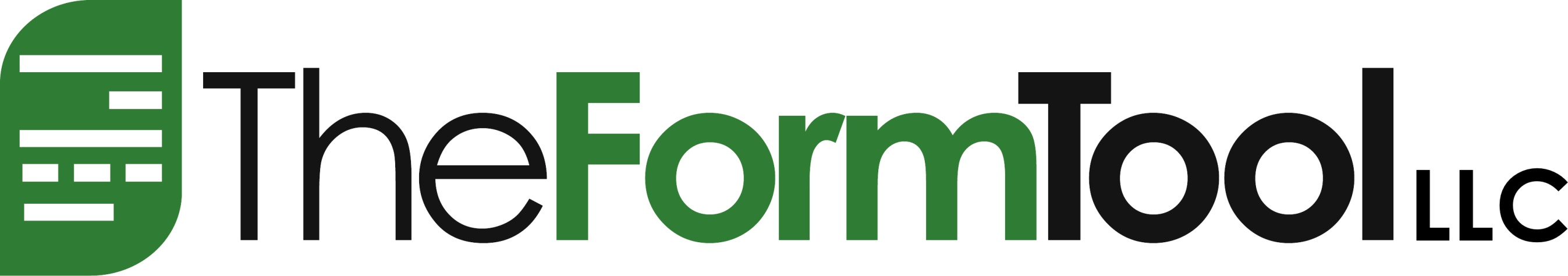 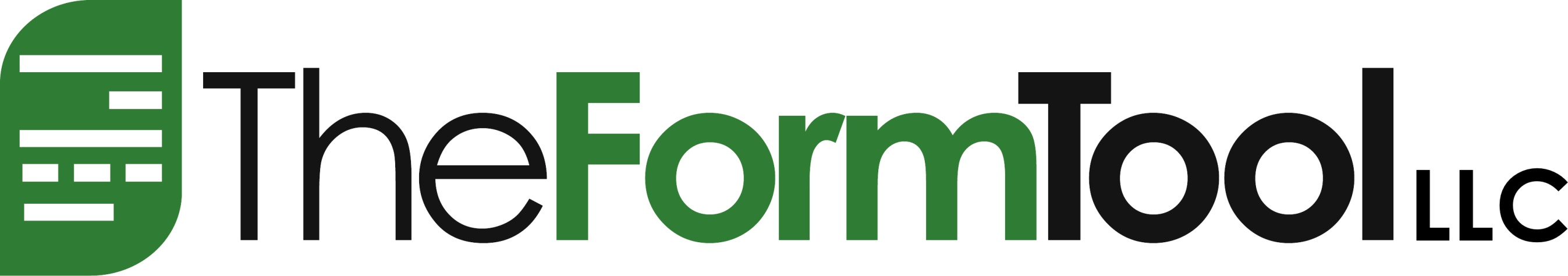 TheFormTool Survey Reveals 56% of Documents Created 
by the U.S. Legal Services Industry Are Repetitive 
TheFormTool CEO Bob Christensen will present full survey results atPractice Management Advisors Retreat 2014 in Chicago.OLYMPIA, Wash.— February 26, 2014 —A recent survey of U.S.-based lawyers conducted by TheFormTool LLC reveals that 56 percent of documents they create, valued at approximately $50 billion, are repetitive rather than original material. TheFormTool survey illustrates how document assembly and automation tools and other technology innovations can dramatically reduce costs while increasing a 
firm’s competitiveness. 		According to TheFormTool CEO Bob Christensen, “Given that two-thirds of lawyers use no advanced technology to create repetitive documents but 100% of the new legal services providers do, this creates a tremendous competitive disadvantage to firms with legacy approaches.” Christensen will share survey results and industry implications as a part of his presentation, “The Elephant in the Room and the Rule of Sixties,” with Practice Management Advisors (PMAs) representing bar associations from around the nation on March 26, 2014, the day before ABA TECHSHOW 2014 kicks off in Chicago. 		A well-regarded innovator of complex digital decisioning systems and legal technology vendor, TheFormTool’s powerful yet simple-to-use document assembly and automation software products—most recently Doxserá—eliminate errors, improve client service, increase efficiencies, and dramatically 
reduce costs. 		TheFormTool’s document assembly and automation technology is rapidly gaining momentum in law firms and businesses in more than 30 countries. “On average, our customers who implement document automation technology as a part of their everyday work practice save 72 percent of the time they would otherwise spend on the manual creation of repetitive documents,” said Christensen. “This contributes significantly to a law firm’s bottom line and to its ability to succeed in today’s intensely 
competitive environment!”	
Editor’s Note: Also an ABA TECHSHOW 2014 exhibitor, which begins on March 27 at the Chicago Hilton, TheFormTool will demonstrate Doxserá, its new multi-document creation and assembly software, at 
Booth #818.About TheFormTool, LLC Founded in 2011, TheFormTool, LLC is a leading software innovator offering legal and business professionals, whose documents are a literal representation of their expertise and quality of service, simple-to-use software for efficiently creating one or more intelligent documents with ease and accuracy. The company offers TheFormTool PRO for document assembly and its new multi-document automation software, Doxserá. www.theformtool.com.#     #     #